ЛАУРЕАТЫ XX Всероссийского детского экологического форума «Зелёная планета-2022»МБДОУ №1Педагог: Куропаткина И.А.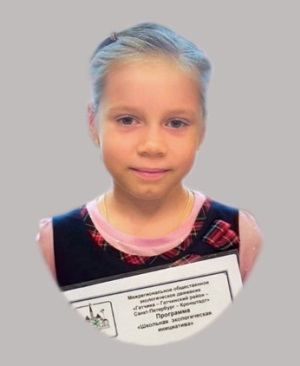 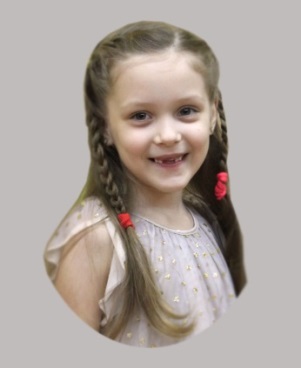 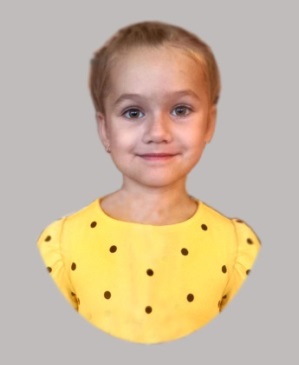 Полуэктова Вероника, 5 лет  Тимофеева Даша, 7 лет    Караваева София, 7 лет ВЕРЕВСКАЯ СОШ           Пудостьская СОШ    ГИМНАЗИЯ №2, ВЛАДИВОСТОК          Педагог: Овсянникова И.В.  Педагог: Абрамушина А.К. 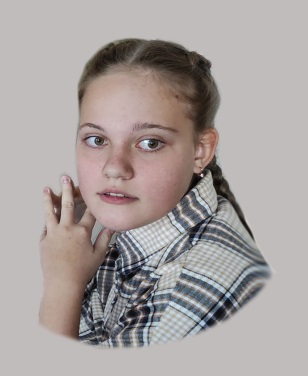 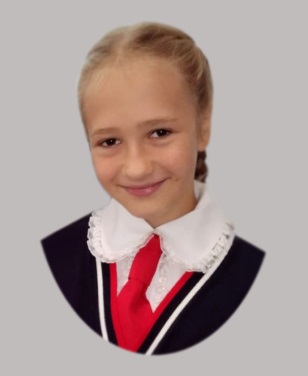 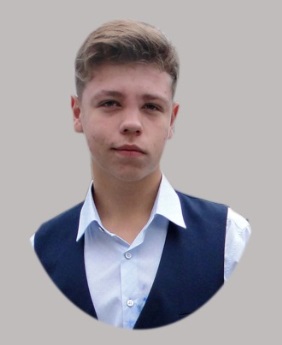 Белякова Варвара, 14 лет      Григорьева Таисия, 9 лет       Выговский Илья, 16 летКлуб «Огонек» ДТ «Журавушка»Педагог: Краева О. Н.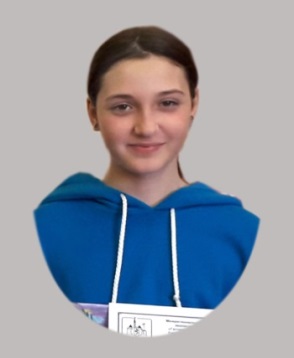 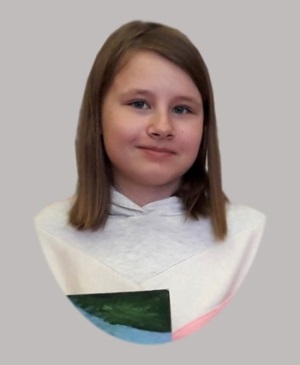             Баранова Анжелика,  11 лет                        Музыченко Софья,11 летДДТ ЖУРАВУШКАПедагог: Самусева Е.Н.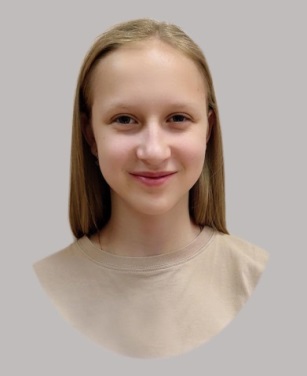 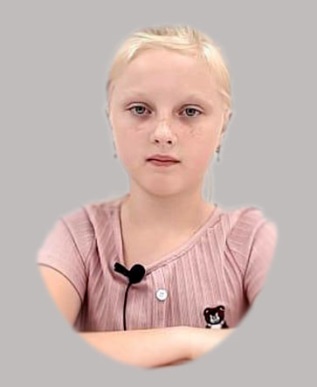 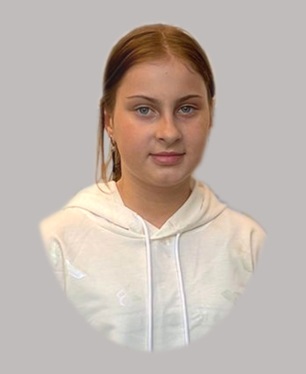 Березоруцкая Мария,    14 лет    Парфёновой Валерии, 9 лет Дерюгина Софья, 11 лет Войсковицкая ДШИПедагоги: Олейникова О. В. Костаринов В. А.,  Милушкина Е. Б. 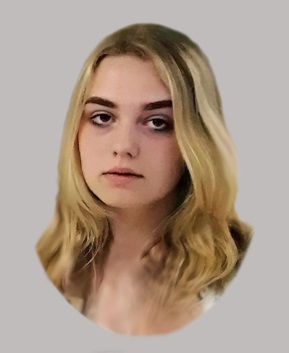 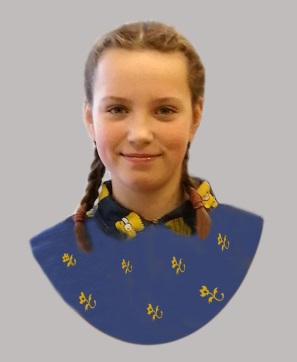 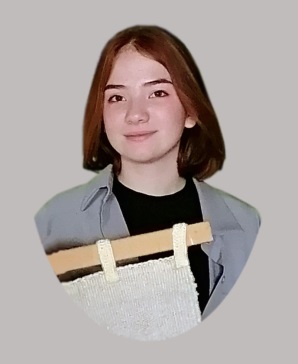 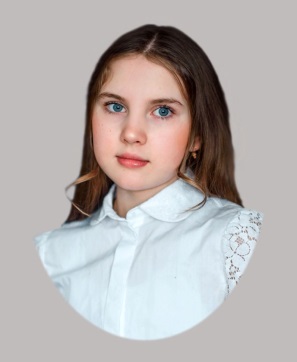 Мелихова                Горяшко            Селепнева           ДмитриеваСофья, 14 лет      Ксения, 11 лет        Анастасия, 14 лет Елизавета, 9 лет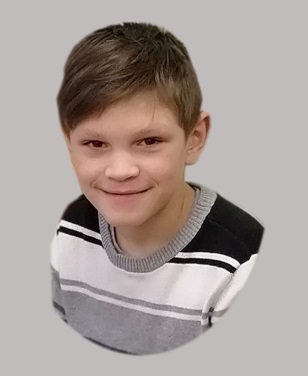 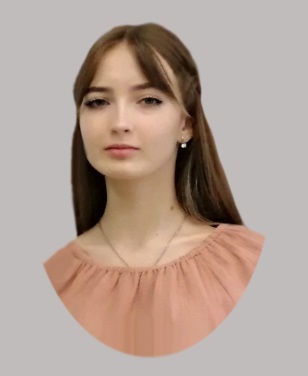 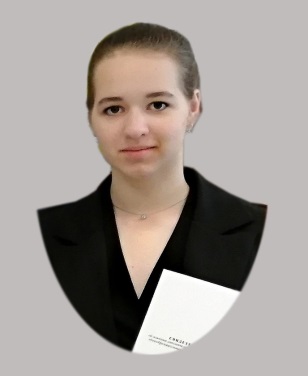 Пеус Василий, 9 лет  Пашковская Ульяна, 14 лет Тихомирова Арина, 14 лет